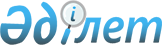 Ордабасы аудандық мәслихатының 2016 жылғы 22 желтоқсандағы № 8/1 "2017-2019 жылдарға арналған аудандық бюджет туралы" шешіміне өзгерістертер енгізу туралы
					
			Мерзімі біткен
			
			
		
					Оңтүстiк Қазақстан облысы Ордабасы аудандық мәслихатының 2017 жылғы 12 желтоқсандағы № 20/1 шешiмi. Оңтүстiк Қазақстан облысының Әдiлет департаментiнде 2017 жылғы 14 желтоқсанда № 4317 болып тiркелдi. 2018 жылдың 1 қаңтарына дейiн қолданыста болды
      Қазақстан Республикасының 2008 жылғы 4 желтоқсандағы Бюджет кодексінің 109 бабының 5 тармағына, "Қазақстан Республикасындағы жергілікті мемлекеттік басқару және өзін-өзі басқару туралы" Қазақстан Республикасының 2001 жылғы 23 қаңтардағы Заңының 6 бабының 1 тармағының 1) тармақшасына және Оңтүстік Қазақстан облыстық мәслихатының 2017 жылғы 30 қарашадағы № 17/205-IV "Оңтүстік Қазақстан облыстық мәслихатының 2016 жылғы 9 желтоқсандағы № 8/74- IV "2017-2019 жылдарға арналған облыстық бюджет туралы" шешіміне өзгерістер мен толықтырулар енгізу туралы" Нормативтік құқықтық актілерді мемлекеттік тіркеу тізілімінде № 4287 тіркелген шешіміне сәйкес, Ордабасы аудандық мәслихат ШЕШІМ ҚАБЫЛДАДЫ:
      1. Ордабасы аудандық мәслихатының 2016 жылғы 22 желтоқсандағы № 8/1 "2017-2019 жылдарға арналған аудандық бюджет туралы" (Нормативтік құқықтық актілерді мемлекеттік тіркеу тізілімінде 3932 нөмірімен тіркелген, 2017 жылғы 21 қаңтардағы "Ордабасы оттары" газетінде және 2017 жылғы 23 қаңтарда Қазақстан Республикасының нормативтік құқықтық актілерінің эталондық бақылау банкінде электрондық түрде жарияланған) шешіміне мынадай өзгерістер еңгізілсін:
      1 тармақ мынадай редакцияда жазылсын:
      "1. Ордабасы ауданының 2017-2019 жылдарға арналған аудандық бюджеті тиісінше 1, 2 және 3 қосымшаларға сәйкес, оның ішінде 2017 жылға мынадай көлемде бекітілсін:
      1) кірістер – 17 407 635 мың теңге, оның ішінде:
      салықтық түсімдер – 1 601 460 мың теңге;
      салықтық емес түсімдер – 10 447 мың теңге;
      негізгі капиталды сатудан түсетін түсімдер – 29 935 мың теңге;
      трансферттер түсімі – 15 765 793 мың теңге;
      2) шығындар – 17 606 129 мың теңге;
      3) таза бюджеттік кредиттеу – -32 572 мың теңге, оның ішінде:
      бюджеттік кредиттер – 0 теңге;
      бюджеттік кредиттерді өтеу – 32 572 мың теңге;
      4) қаржы активтерімен операциялар бойынша сальдо – 0, оның ішінде:
      қаржы активтерін сатып алу – 0;
      мемлекеттің қаржы активтерін сатудан түсетін түсімдер – 0;
      5) бюджет тапшылығы (профицит) – - 165 922 мың теңге;
      6) бюджет тапшылығын қаржыландыру (профицитін пайдалану) – 165 922 мың теңге, оның ішінде:
      қарыздар түсімі – 0 теңге;
      қарыздарды өтеу – 32 572 мың теңге;
      бюджет қаражатының пайдаланылатын қалдықтары – 198 494 мың тенге.".
      2. Көрсетілген шешімнің 1, 4, 5 қосымшалары осы шешімнің 1, 2, 3 қосымшаларына сәйкес жаңа редакцияда жазылсын.
      3. "Ордабасы аудандық мәслихат аппараты" мемлекеттік мекемесі Қазақстан Республикасының заңнамалық актілерінде белгіленген тәртіпте:
      1) осы шешімнің аумақтық әділет органында мемлекеттік тіркелуін;
      2) осы мәслихат шешімі мемлекеттік тіркелген күнінен бастап күнтізбелік он күн ішінде оның көшірмесін қағаз және электронды түрде қазақ және орыс тілдерінде "Республикалық құқықтық ақпарат орталығы" шаруашылық жүргізу құқығындағы республикалық мемлекеттік кәсіпорнына Қазақстан Республикасы нормативтік құқықтық актілерінің эталондық бақылау банкіне ресми жариялау және енгізу үшін жолданылуын;
      3) осы шешім мемлекеттік тіркелген күнінен бастап күнтізбелік он күн ішінде оның көшірмесін Ордабасы ауданының аумағында таратылатын мерзімді баспа басылымдарында ресми жариялауға жолданылуын;
      4) ресми жарияланғаннан кейін осы шешімді Ордабасы аудандық мәслихаттың интернет-ресурсына орналастыруын қамтамасыз етсін.
      4. Осы шешім 2017 жылдың 1 қаңтарынан бастап қолданысқа енгізіледі. 2017 жылғы арналған аудандық бюджет Бюджеттік инвестициялық жобаларды (бағдарламаларды) іске асыруға және заңды тұлғалардың жарғылық қорын қалыптастыруға бағытталған бюджеттік бағдарламалар бөлінісінде 2017 жылға арналған аудандық бюджеттік даму бағдарламаларының тізбесі 2017 жылға арналған аудандық бюджете әрбір ауылдық округтің бюджеттік бағдарламалардың тізбесі
      Кестенің жалғасы
					© 2012. Қазақстан Республикасы Әділет министрлігінің «Қазақстан Республикасының Заңнама және құқықтық ақпарат институты» ШЖҚ РМК
				
      Аудандық мәслихат

      сессиясының төрағасы

Т.Ибрагимов

      Аудандық мәслихат хатшысы

Б.Садвахасов
Ордабасы аудандық мәслихатының
2016 жылғы 22 желтоқсандағы
№ 8/1 шешіміне 1-қосымшаОрдабасы аудандық мәслихатының
2017 жылғы 12 желтоқсандағы
№ 20/1 шешіміне 1-қосымша
Санат 
Санат 
Санат 
Санат 
Санат 
Сомасы, мың теңге
Сынып
Сынып
Сынып
Сынып
Сомасы, мың теңге
Ішкі сыныбы
Ішкі сыныбы
Ішкі сыныбы
Сомасы, мың теңге
Ерекшелігі
Ерекшелігі
Сомасы, мың теңге
Атауы
Сомасы, мың теңге
1
1
1
1
2
3
1. КІРІСТЕР
17 407 635
1
Салықтық түсімдер
1 601 460
01
Табыс салығы
 1 237 960
2
Жеке табыс салығы
 1 237 960
03
Әлеуметтік салық
0
1
Әлеуметтік салық
0
04
Меншікке салынатын салықтар
311 384
1
Мүлікке салынатын салықтар
198 712
3
Жер салығы
4 900
4
Көлік құралдарына салынатын салық
102 857
5
Бірыңғай жер салығы
4 915
05
Тауарларға, жұмыстарға және қызметтерге салынатын ішкі салықтар
34 779
2
Акциздер
7 110
3
Табиғи және басқа ресурстарды пайдаланғаны үшін түсетін түсімдер
3 839
4
Кәсіпкерлік және кәсіби қызметті жүргізгені үшін алынатын алымдар
23 630
5
Ойын бизнесіне салық
200
07
Басқа да салықтар
1 876
1
Басқа да салықтар
1 876
08
Заңдық маңызы бас әрекеттерді жасағаны және (немесе) оған уәкілеттігі бар мемлекеттік органдар немесе лауазымды адамдар құжаттар бергені үшін алынатын міндетті төлемдер
15 461
1
Мемлекеттік баж
15 461
2
Салықтық емес түсімдер
10 447
01
Мемлекеттік меншіктен түсетін кірістер
4 434
1
Мемлекеттік кәсіпорындардың таза кірісі бөлігінің түсімдері
101
3
Мемлекет меншігіндегі акциялардың мемлекеттік пакетіне дивидендтер
240
5
Мемлекет меншігіндегі мүлікті жалға беруден түсетін кірістер
4 053
7
Мемлекеттік бюджеттен берілетін кредиттер бойынша сыйақылар
28
9
Мемлекет меншігінен түсетін басқа да кірістер
12
04
Мемлекеттік бюджеттен қаржыландырылатын, сондай-ақ Қазақстан Республикасы Ұлттық Банкінің бюджетінен (шығыстар сметасынан) ұсталатын және қаржыландырылатын мемлекеттік мекемелер салатын айыппұлдар, өсімпұлдар, санкциялар, өндіріп алулар
2 004
1
Мұнай секторы ұйымдарынан түсетін түсімдерді қоспағанда, мемлекеттік бюджеттен қаржыландырылатын, сондай-ақ Қазақстан республикасы Ұлттық Банкінің бюджетінен (шығыстар сметасынан) ұсталатын және қаржыландырылатын мемлекеттік мекемелер салатын айыппұлдар, өсімпұлдар, санкциялар, өндіріп алулар
2 004
06
Басқа да салықтық емес түсімдер
4 009
1
Басқа да салықтық емес түсімдер
4 009
3
Негізгі капиталды сатудан түсетін түсімдер
29 935
01
Мемлекеттік мекемелерге бекітілген мемлекеттік мүлікті сату
150
1
Мемлекеттік мекемелерге бекітілген мемлекеттік мүлікті сату
150
03
Жерді және материалдық емес активтерді сату
29 785
1
Жерді сату
29 785
4
Трасферттер түсімі
15 765 793
02
Мемлекеттік басқарудың жоғары тұрған органдарынан түсетін трасферттер
15 765 793
2
Облыстық бюджеттен түсетін трасферттер
15 765 793
Функционалдық топ Атауы
Функционалдық топ Атауы
Функционалдық топ Атауы
Функционалдық топ Атауы
Функционалдық топ Атауы
Сомасы, мың теңге
Кіші функция
Кіші функция
Кіші функция
Кіші функция
Сомасы, мың теңге
Бюджеттік бағдарламалардың әкімшісі
Бюджеттік бағдарламалардың әкімшісі
Бюджеттік бағдарламалардың әкімшісі
Сомасы, мың теңге
Бағдарлама
Бағдарлама
Сомасы, мың теңге
2.ШЫҒЫНДАР
17 606 129
01
Жалпы сипаттағы мемлекеттiк қызметтер
590 982
1
Мемлекеттiк басқарудың жалпы функцияларын орындайтын өкiлдi, атқарушы және басқа органдар
472 389
112
Аудан (облыстық маңызы бар қала) мәслихатының аппараты
23 634
001
Аудан (облыстық маңызы бар қала) мәслихатының қызметін қамтамасыз ету жөніндегі қызметтер
23 409
003
Мемлекеттік органның күрделі шығыстары
225
122
Аудан (облыстық маңызы бар қала) әкімінің аппараты
128 800
001
Аудан (облыстық маңызы бар қала) әкімінің қызметін қамтамасыз ету жөніндегі қызметтер
106 274
003
Мемлекеттік органның күрделі шығыстары
22 526
123
Қаладағы аудан, аудандық маңызы бар қала, кент, ауыл, ауылдық округ әкімінің аппараты
319 955
001
Қаладағы аудан, аудандық маңызы бар қаланың, кент, ауыл, ауылдық округ әкімінің қызметін қамтамасыз ету жөніндегі қызметтер
246 148
022
Мемлекеттік органның күрделі шығыстары
4 091
032
Ведомстволық бағыныстағы мемлекеттік мекемелерінің және ұйымдарының күрделі шығыстары
69 716
2
Қаржылық қызмет
515
459
Ауданның (облыстық маңызы бар қаланың) экономика және қаржы бөлімі
515
003
Салық салу мақсатында мүлікті бағалауды жүргізу
0
010
Жекешелендіру, коммуналдық меншікті басқару, жекешелендіруден кейінгі қызмет және осыған байланысты дауларды реттеу
515
9
Жалпы сипаттағы өзге де мемлекеттік қызметтер
118 078
458
Ауданның (облыстық маңызы бар қаланың) тұрғын үй-коммуналдық шаруашылығы, жолаушылар көлігі және автомобиль жолдары бөлімі
76 831
001
Жергілікті деңгейде тұрғын үй-коммуналдық шаруашылығы, жолаушылар көлігі және автомобиль жолдары саласындағы мемлекеттік саясатты іске асыру жөніндегі қызметтер
76 153
013
Мемлекеттік органның күрделі шығыстары
226
067
Ведомстволық бағыныстағы мемлекеттік мекемелерінің және ұйымдарының күрделі шығыстары
452
459
Ауданның (облыстық маңызы бар қаланың) экономика және қаржы бөлімі
34 828
001
Ауданның (облыстық маңызы бар қаланың) экономикалық саясаттын қалыптастыру мен дамыту, мемлекеттік жоспарлау, бюджеттік атқару және коммуналдық меншігін басқару саласындағы мемлекеттік саясатты іске асыру жөніндегі қызметтер
34 648
015
Мемлекеттік органның күрделі шығыстары
180
467
Ауданның (облыстық маңызы бар қаланың) құрылыс бөлімі
6 419
040
Мемлекеттік органдардың объектілерін дамыту
6 419
02
Қорғаныс
40 281
1
Әскери мұқтаждар
13 315
122
Аудан (облыстық маңызы бар қала) әкімінің аппараты
13 315
005
Жалпыға бірдей әскери міндетті атқару шеңберіндегі іс-шаралар
13 315
2
Төтенше жағдайлар жөніндегі жұмыстарды ұйымдастыру
26 966
122
Аудан (облыстық маңызы бар қала) әкімінің аппараты
26 966
006
Аудан (облыстық маңызы бар қала) ауқымындағы төтенше жағдайлардың алдын алу және оларды жою
23 966
007
Аудандық (қалалық) ауқымдағы дала өрттерінің, сондай-ақ мемлекеттік өртке қарсы қызмет органдары құрылмаған елдi мекендерде өрттердің алдын алу және оларды сөндіру жөніндегі іс-шаралар
3 000
03
Қоғамдық тәртіп, қауіпсіздік, құқықтық, сот, қылмыстық атқару қызметі
18 241
9
Қоғамдық тәртіп және қауіпсіздік саласындағы басқа да қызметтер
18 241
458
Ауданның (облыстық маңызы бар қаланың) тұрғын үй-коммуналдық шаруашылығы, жолаушылар көлігі және автомобиль жолдары бөлімі
18 241
021
Елді мекендерде жол қозғалысы қауіпсіздігін қамтамасыз ету
18 241
04
Білім беру
11 277 494
1
Мектепке дейiнгi тәрбие және оқыту
1 713 104
123
Қаладағы аудан, аудандық маңызы бар қала, кент, ауыл, ауылдық округ әкімінің аппараты
397 773
004
Мектепке дейінгі тәрбие мен оқыту ұйымдарының қызметін қамтамасыз ету
15 058
041
Мектепке дейінгі білім беру ұйымдарында мемлекеттік білім беру тапсырысын іске асыруға
382 715
464
Ауданның (облыстық маңызы бар қаланың) білім бөлімі
1 315 331
040
Мектепке дейінгі білім беру ұйымдарында мемлекеттік білім беру тапсырысын іске асыруға
1 315 331
2
Бастауыш, негізгі орта және жалпы орта білім беру
9 029 648
464
Ауданның (облыстық маңызы бар қаланың) білім бөлімі
6 829 766
003
Жалпы білім беру
6 729 739
006
Балаларға қосымша білім беру
100 027
467
Ауданның (облыстық маңызы бар қаланың) құрылыс бөлімі
2 199 882
024
Бастауыш, негізгі орта және жалпы орта білім беру объектілерін салу және реконструкциялау
2 199 882
9
Білім беру саласындағы өзге де қызметтер
534 742
464
Ауданның (облыстық маңызы бар қаланың) білім бөлімі
534 742
001
Жергілікті деңгейде білім беру саласындағы мемлекеттік саясатты іске асыру жөніндегі қызметтер
11 892
005
Ауданның (областык маңызы бар қаланың) мемлекеттік білім беру мекемелер үшін оқулықтар мен оқу-әдiстемелiк кешендерді сатып алу және жеткізу
135 092
015
Жетім баланы (жетім балаларды) және ата-аналарының қамқорынсыз қалған баланы (балаларды) күтіп-ұстауға қамқоршыларға (қорғаншыларға) ай сайынға ақшалай қаражат төлемі
29 234
022
Жетім баланы (жетім балаларды) және ата-анасының қамқорлығынсыз қалған баланы (балаларды) асырап алғаны үшін Қазақстан азаматтарына біржолғы ақша қаражатын төлеуге арналған төлемдер
175
067
Ведомстволық бағыныстағы мемлекеттік мекемелерінің және ұйымдарының күрделі шығыстары
358 349
05
Денсаулық сақтау
0
9
Денсаулық сақтау саласындағы өзге де қызметтер
0
123
Қаладағы аудан, аудандық маңызы бар қала, кент, ауыл, ауылдық округ әкімінің аппараты
0
002
Шұғыл жағдайларда сырқаты ауыр адамдарды дәрігерлік көмек көрсететін ең жақын денсаулық сақтау ұйымына дейін жеткізуді ұйымдастыру
0
06
Әлеуметтік көмек және әлеуметтік қамтамасыздандыру
1 235 598
1
Әлеуметтiк қамсыздандыру
771 816
451
Ауданның (облыстық маңызы бар қаланың) жұмыспен қамту және әлеуметтік бағдарламалар бөлімі
767 170
005
Мемлекеттік атаулы әлеуметтік көмек
1 950
016
18 жасқа дейінгі балаларға мемлекеттік жәрдемақылар
272 622
025
Өрлеу жобасы бойынша келісілген қаржылай көмекті енгізу
492 598
464
Ауданның (облыстық маңызы бар қаланың) білім бөлімі
4 646
030
Патронат тәрбиешілерге берілген баланы (балаларды) асырап бағу
4 646
, 
2
Әлеуметтік көмек 
417 580
451
Ауданның (облыстық маңызы бар қаланың) жұмыспен қамту және әлеуметтік бағдарламалар бөлімі
417 580
002
Жұмыспен қамту бағдарламасы
195 582
004
Ауылдық жерлерде тұратын денсаулық сақтау, білім беру, әлеуметтік қамтамасыз ету, мәдениет, спорт және ветеринар мамандарына отын сатып алуға Қазақстан Республикасының заңнамасына сәйкес әлеуметтік көмек көрсету
16 416
006
Тұрғын үйге көмек көрсету
4 015
007
Жергілікті өкілетті органдардың шешімі бойынша мұқтаж азаматтардың жекелеген топтарына әлеуметтік көмек
44 085
010
Үйден тәрбиеленіп оқытылатын мүгедек балаларды материалдық қамтамасыз ету
3 469
014
Мұқтаж азаматтарға үйде әлеуметтік көмек көрсету
45 659
017
Мүгедектерді оңалту жеке бағдарламасына сәйкес, мұқтаж мүгедектерді міндетті гигиеналық құралдармен және ымдау тілі мамандарының қызмет көрсетуін, жеке көмекшілермен қамтамасыз ету
70 802
023
Жұмыспен қамту орталықтарының қызметін қамтамасыз ету
37 552
9
Әлеуметтiк көмек және әлеуметтiк қамтамасыз ету салаларындағы өзге де қызметтер
46 202
451
Ауданның (облыстық маңызы бар қаланың) жұмыспен қамту және әлеуметтік бағдарламалар бөлімі
46 202
001
Жергілікті деңгейде халық үшін әлеуметтік бағдарламаларды жұмыспен қамтуды қамтамасыз етуді іске асыру саласындағы мемлекеттік саясатты іске асыру жөніндегі қызметтер
38 152
011
Жәрдемақыларды және басқа да әлеуметтік төлемдерді есептеу, төлеу мен жеткізу бойынша қызметтерге ақы төлеу
8 050
07
Тұрғын үй-коммуналдық шаруашылық
905 690
1
Тұрғын үй шаруашылығы
437 785
458
Ауданның (облыстық маңызы бар қаланың) тұрғын үй-коммуналдық шаруашылығы, жолаушылар көлігі және автомобиль жолдары бөлімі
148 005
033
Инженерлік-коммуникациялық инфрақұрылымды жобалау, дамыту және (немесе) жайластыру
148 005
467
Ауданның (облыстық маңызы бар қаланың) құрылыс бөлімі
289 780
003
Коммуналдық тұрғын үй қорының тұрғын үйін жобалау және (немесе) салу, реконструкциялау
286 845
004
Инженерлік-коммуникациялық инфрақұрылымды жобалау, дамыту және (немесе) жайластыру
2 935
2
Коммуналдық шаруашылық
331 574
458
Ауданның (облыстық маңызы бар қаланың) тұрғын үй-коммуналдық шаруашылығы, жолаушылар көлігі және автомобиль жолдары бөлімі
331 574
012
Сумен жабдықтау және су бұру жүйесінің жұмыс істеуі
228 821
048
Қаланы және елді мекендерді абаттандыруды дамыту
0
058
Елді мекендердегі сумен жабдықтау және су бұру жүйелерін дамыту
102 753
3
Елді-мекендерді көркейту
136 331
123
Қаладағы аудан, аудандық маңызы бар қала, кент, ауыл, ауылдық округ әкімінің аппараты
3 158
008
Елді мекендердегі көшелерді жарықтандыру
3 158
458
Ауданның (облыстық маңызы бар қаланың) тұрғын үй-коммуналдық шаруашылығы, жолаушылар көлігі және автомобиль жолдары бөлімі
133 173
015
Елдi мекендердегі көшелердi жарықтандыру
32 577
016
Елді мекендердің санитариясын қамтамасыз ету
15 955
017
Жерлеу орындарын ұстау және туыстары жоқ адамдарды жерлеу
0
018
Елді мекендерді аббаттандыру және көгаландыру
84 641
08
Мәдениет, спорт, туризм және ақпараттық кеңістік
478 331
1
Мәдениет саласындағы қызмет
119 941
455
Ауданның (облыстық маңызы бар қаланың) мәдениет және тілдерді дамыту бөлімі
105 981
003
Мәдени-демалыс жұмысын қолдау
 105 981
467
Ауданның (облыстық маңызы бар қаланың) құрылыс бөлімі
13 960
011
Мәдениет объектілерін дамыту
13 960
2
Спорт
206 995
465
Ауданның (облыстық маңызы бар қаланың) дене шынықтыру және спорт бөлімі
143 996
001
Жергілікті деңгейде дене шынықтыру және спорт саласындағы мемлекеттік саясатты іске асыру жөніндегі қызметтер
10 520
005
Ұлттық және бұқаралық спорт түрлерін дамыту
108 367
006
Аудандық (облыстық маңызы бар қалалық) деңгейде спорттық жарыстар өткiзу
10 037
007
Әртүрлi спорт түрлерi бойынша аудан (облыстық маңызы бар қала) құрама командаларының мүшелерiн дайындау және олардың облыстық спорт жарыстарына қатысуы
15 072
467
Ауданның (облыстық маңызы бар қаланың) құрылыс бөлімі
62 999
008
Спорт объектілерін дамыту
62 999
3
Ақпараттық кеңістік
93 656
455
Ауданның (облыстық маңызы бар қаланың) мәдениет және тілдерді дамыту бөлімі
75 272
006
Аудандық (қалалық) кітапханалардың жұмыс істеуі
67 066
007
Мемлекеттік тілді және Қазақстан халының басқа да тілдерін дамыту
8 206
456
Ауданның (облыстық маңызы бар қаланың) ішкі саясат бөлімі
18 384
002
Мемлекеттік ақпараттық саясат жүргізу жөніндегі қызметтер 
18 384
9
Мәдениет, спорт, туризм және ақпараттық кеңiстiктi ұйымдастыру жөнiндегi өзге де қызметтер
57 739
455
Ауданның (облыстық маңызы бар қаланың) мәдениет және тілдерді дамыту бөлімі
17 811
001
Жергілікті деңгейде тілдерді және мәдениетті дамыту саласындағы мемлекеттік саясатты іске асыру жөніндегі қызметтер
8 981
032
Ведомстволық бағыныстағы мемлекеттік мекемелерінің және ұйымдарының күрделі шығыстары
8 830
456
Ауданның (облыстық маңызы бар қаланың) ішкі саясат бөлімі
39 928
001
Жергілікті деңгейде ақпарат, мемлекеттілікті нығайту және азаматтардың әлеуметтік сенімділігін қалыптастыру саласында мемлекеттік саясатты іске асыру жөніндегі қызметтер
14 925
003
Жастар саясаты саласында іс-шараларды іске асыру
20 132
032
Ведомстволық бағыныстағы мемлекеттік мекемелерінің және ұйымдарының күрделі шығыстары
4 871
09
Отын-энергетика кешенi және жер қойнауын пайдалану
1 908 009
1
Отын және энергетика
50
458
Ауданның (облыстық маңызы бар қаланың) тұрғын үй-коммуналдық шаруашылығы, жолаушылар көлігі және автомобиль жолдары бөлімі
50
019
Жылу-энергетикалық жүйені дамыту
50
9
Отын-энергетика кешені және жер қойнауын пайдалану саласындағы өзге де қызметтер
1 907 959
458
Ауданның (облыстық маңызы бар қаланың) тұрғын үй-коммуналдық шаруашылығы, жолаушылар көлігі және автомобиль жолдары бөлімі
1 907 959
036
Газ тасымалдау жүйесін дамыту
1 907 959
10
Ауыл, су, орман, балық шаруашылығы, ерекше қорғалатын табиғи аумақтар, қоршаған ортаны және жануарлар дүниесін қорғау, жер қатынастары
281 504
1
Ауыл шаруашылығы
252 779
462
Ауданның (облыстық маңызы бар қаланың) ауыл шаруашылығы бөлімі
45 479
001
Жергілікте деңгейде ауыл шаруашылығы саласындағы мемлекеттік саясатты іске асыру жөніндегі қызметтер
45 479
473
Ауданның (облыстық маңызы бар қаланың) ветеринария бөлімі
207 300
001
Жергілікті деңгейде ветеринария саласындағы мемлекеттік саясатты іске асыру жөніндегі қызметтер
17 681
005
Мал көмінділерінің (биотермиялық шұңқырлардың) жұмыс істеуін қамтамасыз ету
771
006
Ауру жануарларды санитарлық союды ұйымдастыру
285
007
Қаңғыбас иттер мен мысықтарды аулауды және жоюды ұйымдастыру
3 072
008
Алып қойылатын және жойылатын ауру жануарлардың, жануарлардан алынатын өнімдер мен шикізаттың құнын иелеріне өтеу
1 450
009
Жануарлардың энзоотиялық аурулары бойынша ветеринариялық іс-шараларды жүргізу
25 765
010
Ауыл шаруашылығы жануарларын сәйкестендіру жөніндегі іс-шараларды өткізу
2 933
011
Эпизоотияға қарсы іс-шаралар жүргізу
155 343
6
Жер қатынастары
12 548
463
Ауданның (облыстық маңызы бар қаланың) жер қатынастары бөлімі
12 548
001
Аудан (облыстық маңызы бар қала) аумағында жер қатынастарын реттеу саласындағы мемлекеттік саясатты іске асыру жөніндегі қызметтер
11 721
006
Аудандардың, облыстық маңызы бар, аудандық маңызы бар қалалардың, кенттердiң, ауылдардың, ауылдық округтердiң шекарасын белгiлеу кезiнде жүргiзiлетiн жерге орналастыру
607
007
Мемлекеттік органның күрделі шығындары
220
9
Ауыл, су, орман, балық шаруашылығы, қоршаған ортаны қорғау және жер қатынастары саласындағы басқа да қызметтер
16 177
459
Ауданның (облыстық маңызы бар қаланың) экономика және қаржы бөлімі
1 748
099
Мамандарға әлеуметтік қолдау көрсету жөніндегі шараларды іске асыру
 1 748
462
Ауданның (облыстық маңызы бар қаланың) ауыл шаруашылығы бөлімі
 14 429
099
Мамандарға әлеуметтік қолдау көрсету жөніндегі шараларды іске асыру
 14 429
11
Өнеркәсіп, сәулет, қала құрылысы және құрылыс қызметі
49 520
2
Сәулет, қала құрылысы және құрылыс қызметі
49 520
467
Ауданның (облыстық маңызы бар қаланың) құрылыс бөлімі
25 455
001
Жергілікті деңгейде құрылыс саласындағы мемлекеттік саясатты іске асыру жөніндегі қызметтер
25 255
017
Мемлекеттік органның күрделі шығыстары
200
468
Ауданның (облыстық маңызы бар қаланың) сәулет және қала құрылысы бөлімі
24 065
001 
Жергілікті деңгейде сәулет және қала құрылысы саласындағы мемлекеттік саясатты іске асыру жөніндегі қызметтер
13 212
003
Аудан аумағында қала құрылысын дамыту схемаларын және елді мекендердің бас жоспарларын әзірлеу
10 853
12
Көлік және коммуникация
481 739
1
Автомобиль көлігі
481 739
458
Ауданның (облыстық маңызы бар қаланың) тұрғын үй-коммуналдық шаруашылығы, жолаушылар көлігі және автомобиль жолдары бөлімі
481 739
023
Автомобиль жолдарының жұмыс істеуін қамтамасыз ету
41 532
045
Аудандық маңызы бар автомобиль жолдарын және елді-мекендердің көшелерін күрделі және орташа жөндеу
440 207
13
Басқалар
123 185
3
Кәсіпкерлік қызметті қолдау және бәсекелестікті қорғау
20 344
469
Ауданның (облыстық маңызы бар қаланың) кәсіпкерлік бөлімі
20 344
001
Жергілікті деңгейде кәсіпкерлікті дамыту саласындағы мемлекеттік саясатты іске асыру жөніндегі қызметтер
20 344
9
Басқалар
102 841
123
Қаладағы аудан, аудандық маңызы бар қала, кент, ауыл, ауылдық округ әкімінің аппараты
102 841
040
Өңірлерді дамытудың 2020 жылға дейінгі бағдарламасы шеңберінде өңірлерді экономикалық дамытуға жәрдемдесу бойынша шараларды іске асыру
102 841
459
Ауданның (облыстық маңызы бар қаланың) экономика және қаржы бөлімі
0
012
Ауданның (облыстық маңызы бар қаланың) жергілікті атқарушы органының резерві 
0
14
Борышқа қызмет көрсету
41
1
Борышқа қызмет көрсету
41
459
Ауданның (облыстық маңызы бар қаланың) экономика және қаржы бөлімі
41
021
Жергілікті атқарушы органдардың облыстық бюджеттен қарыздар бойынша сыйақылар мен өзге де төлемдерді төлеу бойынша борышына қызмет көрсету
41
15
Трансферттер
215 514
1
Трансферттер
215 514
459
Ауданның (облыстық маңызы бар қаланың) экономика және қаржы бөлімі
215 514
006
Пайдаланылмаған (толық пайдаланылмаған) нысаналы трансферттерді қайтару
46 540
024
Мемлекеттік органдардың функцияларын мемлекеттік басқарудың төмен тұрған деңгейлерінен жоғарғы деңгейлерге беруге байланысты жоғары тұрған бюджеттерге берілетін ағымдағы нысаналы трансферттер
31 651
049
Бюджет заңнамасымен қарастырылған жағдайларда жалпы сипаттағы трансферттерді қайтару
23 077
051
Жергілікті өзін-өзі басқару органдарына берілетін трансферттер
114 245
054
Қазақстан Республикасының Ұлттық қорынан берілетін нысаналы трансферт есебінен республикалық бюджеттен бөлінген пайдаланылмаған (түгел пайдаланылмаған) нысаналы трансферттердің сомасын қайтару
1
3. ТАЗА БЮДЖЕТТІК КРЕДИТТЕУ
-32 572
Функционалдық топ 
Функционалдық топ 
Функционалдық топ 
Функционалдық топ 
Функционалдық топ 
Сомасы мың теңге
Кіші функция
Кіші функция
Кіші функция
Кіші функция
Сомасы мың теңге
Бюджеттік бағдарламалардың әкімшісі
Бюджеттік бағдарламалардың әкімшісі
Бюджеттік бағдарламалардың әкімшісі
Сомасы мың теңге
Бағдарлама
Бағдарлама
Сомасы мың теңге
Атауы
Бюджеттік кредиттер
0
10
Ауыл, су, орман, балық шаруашылығы, ерекше қорғалатын табиғи аумақтар, қоршаған ортаны және жануарлар дүниесін қорғау, жер қатынастары
0
9
Ауыл, су, орман, балық шаруашылығы, қоршаған ортаны қорғау және жер қатынастары саласындағы басқа да қызметтер
0
459
Ауданның (облыстық маңызы бар қаланың) экономика және қаржы бөлімі
0
018
Мамандарды әлеуметтік қолдау шараларын іске асыру үшін бюджеттік кредиттер
0
Санаты Атауы
Санаты Атауы
Санаты Атауы
Санаты Атауы
Санаты Атауы
Сомасы мың теңге
Сыныбы
Сыныбы
Сыныбы
Сыныбы
Сомасы мың теңге
Ішкі сыныбы
Ішкі сыныбы
Ішкі сыныбы
Сомасы мың теңге
Ерекшелігі
Ерекшелігі
Сомасы мың теңге
Бюджеттік кредиттерді өтеу
32 572
5
Бюджеттік кредиттерді өтеу
32 572
1
Бюджеттік кредиттерді өтеу
32 572
1
Мемлекеттік бюджеттен берілген бюджеттік кредиттерді өтеу
32 572
4. ҚАРЖЫ АКТИВТЕРІМЕН ОПЕРАЦИЯЛАР БОЙЫНША САЛЬДО
0
Функционалдық топ Атауы
Функционалдық топ Атауы
Функционалдық топ Атауы
Функционалдық топ Атауы
Функционалдық топ Атауы
Сомасы мың теңге
Кіші функция
Кіші функция
Кіші функция
Кіші функция
Сомасы мың теңге
Бюджеттік бағдарламалардың әкімшісі
Бюджеттік бағдарламалардың әкімшісі
Бюджеттік бағдарламалардың әкімшісі
Сомасы мың теңге
Бағдарлама
Бағдарлама
Сомасы мың теңге
Қаржы активтерін сатып алу
0
Мемлекеттің қаржы активтерін сатудан түсетін түсімдер
0
5. БЮДЖЕТ ТАПШЫЛЫҒЫ (ПРОФИЦИТ)
-165 922
6. БЮДЖЕТ ТАПШЫЛЫҒЫН ҚАРЖЫЛАНДЫРУ (ПРОФИЦИТІН ПАЙДАЛАНУ)
165 922
Санаты Атауы
Санаты Атауы
Санаты Атауы
Санаты Атауы
Санаты Атауы
Сомасы мың теңге
Сыныбы
Сыныбы
Сыныбы
Сыныбы
Сомасы мың теңге
Ішкі сыныбы
Ішкі сыныбы
Ішкі сыныбы
Сомасы мың теңге
Ерекшелігі
Ерекшелігі
Сомасы мың теңге
Қарыздар түсімі
0
7
Қарыздар түсімі
0
01
Мемлекеттік ішкі қарыздар
0
2
Қарыз алу келісім-шарттары
0
Функционалдық топ Атауы
Функционалдық топ Атауы
Функционалдық топ Атауы
Функционалдық топ Атауы
Функционалдық топ Атауы
Сомасы мың теңге
Кіші функция
Кіші функция
Кіші функция
Кіші функция
Сомасы мың теңге
Бюджеттік бағдарламалардың әкімшісі
Бюджеттік бағдарламалардың әкімшісі
Бюджеттік бағдарламалардың әкімшісі
Сомасы мың теңге
Бағдарлама
Бағдарлама
Сомасы мың теңге
Қарыздарды өтеу
32 572
16
Қарыздарды өтеу
32 572
1
Қарыздарды өтеу
32 572
459
Ауданның (облыстық маңызы бар қаланың) экономика және қаржы бөлімі
32 572
005
Жергілікті атқарушы органның жоғары тұрған бюджет алдындағы борышын өтеу
32 572
Санаты Атауы
Санаты Атауы
Санаты Атауы
Санаты Атауы
Санаты Атауы
Сомасы мың теңге
Сыныбы
Сыныбы
Сыныбы
Сыныбы
Сомасы мың теңге
Ішкі сыныбы
Ішкі сыныбы
Ішкі сыныбы
Сомасы мың теңге
Ерекшелігі
Ерекшелігі
Сомасы мың теңге
Бюджет қаражатының пайдаланылатын қалдықтары
198 494
8
Бюджет қаражатыны қалдықтарының қозғалысы
198 494
1
Бюджет қаражаты қалдықтары
198 494
001
Бюджет қаражатының бос қалдықтары
198 494Ордабасы аудандық мәслихатының
2016 жылғы 22 желтоқсандағы
№ 8/1 шешіміне 4-қосымшаОрдабасы аудандық мәслихатының
2017 жылғы 12 желтоқсандағы
№ 20/1 шешіміне 2-қосымша
Функционалдық топ Атауы
Функционалдық топ Атауы
Функционалдық топ Атауы
Функционалдық топ Атауы
Функционалдық топ Атауы
Кіші функция
Кіші функция
Кіші функция
Кіші функция
Бюджеттік бағдарламалардың әкiмшiсi
Бюджеттік бағдарламалардың әкiмшiсi
Бюджеттік бағдарламалардың әкiмшiсi
Бағдарлама
Бағдарлама
1
1
1
1
2
ШЫҒЫНДАР
01
Жалпы сипаттағы мемлекеттік қызметтер
9
Жалпы сипаттағы өзге де мемлекеттік қызметтер
467
Ауданның (облыстық маңызы бар қаланың) құрылыс бөлімі
040
Мемлекеттік органдардың объектілерін дамыту
04
Білім беру
2
Бастауыш, негізгі орта және жалпы орта білім беру
467
Ауданның (облыстық маңызы бар қаланың) құрылыс бөлімі
024
Бастауыш, негізгі орта және жалпы орта білім беру объектілерін салу және реконструкциялау
07
Тұрғын үй-коммуналдық шаруашылық
1
Тұрғын үй шаруашылығы
458
Ауданның (облыстық маңызы бар қаланың) тұрғын үй-коммуналдық шаруашылығы, жолаушылар көлігі және автомобиль жолдары бөлімі
033
Инженерлік-коммуникациялық инфрақұрылымды жобалау, дамыту, және (немесе) жайластыру 
467
Ауданның (облыстық маңызы бар қаланың) құрылыс бөлімі
003
Коммуналдық тұрғын үй қорының тұрғын үйін жобалау және (немесе) салу, реконструкциялау
004
Инженерлік-коммуникациялық инфрақұрылымды жобалау, дамыту және (немесе) жайластыру
2
Коммуналдық шаруашылық
458
Ауданның (облыстық маңызы бар қаланың) тұрғын үй-коммуналдық шаруашылығы, жолаушылар көлігі және автомобиль жолдары бөлімі
048
Қаланы және елді мекендерді абаттандыруды дамыту
058
Елді мекендердегі сумен жабдықтау және су бұру жүйелерін дамыту
08
Мәдениет, спорт, туризм және ақпараттық кеңістік
1
Мәдениет саласындағы қызмет
467
Ауданның (облыстық маңызы бар қаланың) құрылыс бөлімі
011
Мәдениет объектілерін дамыту
2
Спорт
467
Ауданның (облыстық маңызы бар қаланың) құрылыс бөлімі
008
Спорт объектілерін дамыту
09
Отын-энергетика кешенi және жер қойнауын пайдалану
1
Отын және энергетика
458
Ауданның (облыстық маңызы бар қаланың) тұрғын үй-коммуналдық шаруашылығы, жолаушылар көлігі және автомобиль жолдары бөлімі
019
Жылу энергетикалық жүйені дамыту
9
Отын-энергетика кешені және жер қойнауын пайдалану саласындағы өзге де қызметтер
458
Ауданның (облыстық маңызы бар қаланың) тұрғын үй-коммуналдық шаруашылығы, жолаушылар көлігі және автомобиль жолдары бөлімі
036
Газ тасымалдау жүйесін дамытуОрдабасы аудандық мәслихатының
2016 жылғы 22 желтоқсандағы
№ 8/1 шешіміне 5-қосымшаОрдабасы аудандық мәслихатының
2017 жылғы 12 желтоқсандағы
№ 20/1 шешіміне 3-қосымша
Функционалдық топ
Функционалдық топ
Функционалдық топ
Функционалдық топ
Функционалдық топ
Соммасы, мың тенге
Ауылдық округтердің тізбесі
Ауылдық округтердің тізбесі
Ауылдық округтердің тізбесі
Ауылдық округтердің тізбесі
Ауылдық округтердің тізбесі
Кіші функция
Кіші функция
Кіші функция
Кіші функция
Соммасы, мың тенге
Бадам
Бөген
Боржар
Женіс
Каракұм
Бюджеттік бағдарламалардың әкiмшiсi
Бюджеттік бағдарламалардың әкiмшiсi
Бюджеттік бағдарламалардың әкiмшiсi
Соммасы, мың тенге
Бадам
Бөген
Боржар
Женіс
Каракұм
Бағдарлама
Бағдарлама
Соммасы, мың тенге
Бадам
Бөген
Боржар
Женіс
Каракұм
ШЫҒЫНДАР
823 727
149804
45203
85807
35426
52763
01
Жалпы сипаттағы мемлекеттік қызметтер
319955
96001
18683
22554
17468
18082
1
Мемлекеттік басқарудың жалпы функияларын орындайтын өкілді, атқарушы және басқа органдар
319955
96001
18683
22554
17468
18082
123
Қаладағы аудан, аудандық маңызы бар қала, кент, ауыл, ауылдық округ әкімінің аппараты 
319955
96001
18683
22554
17468
18082
001
Қаладағы аудан, аудандық маңызы бар қаланың, кент, ауыл, ауылдық округ әкімінің қызметін қамтамасыз ету жөніндегі қызметтер
246148
25735
18573
22444
16878
17972
022
Мемлекеттік органның күрделі шығыстары
4091
550
110
110
590
110
032
Ведомствалық бағыныстағы мемлекеттік мекемелерінің және ұйымдарының күрделі шығыстары
69 716
69716
0
0
0
0
04
Білім беру
397 773
41071
20679
55575
15561
31669
1
Мектепке дейінгі тәрбие және оқыту
397 773
41071
20679
55575
15561
31669
123
Қаладағы аудан, аудандық маңызы бар қала, кент, ауыл, ауылдық округ әкімінің аппараты
397 773
41071
20679
55575
15561
31669
004
Мектепке дейінгі тәрбие мен оқыту ұйымдарының қызметін қамтамасыз ету
15 058
5071
1790
0
2968
350
041
Мектепке дейінгі білім беру ұйымдарында мемлекеттік білім беру тапсырмасын іске асыруға
382 715
36000
18889
55575
12593
31319
05
Денсаулық сақтау
0
0
0
0
0
0
9
Денсаулық сақтау саласындағы өзге де қызметтер
0
0
0
0
0
0
123
Қаладағы аудан, аудандық маңызы бар қала, кент, ауыл, ауылдық округ әкімінің аппараты
0
0
0
0
0
0
002
Шұғыл жағдайларда сырқаты ауыр адамдарды дәрігерлік көмек көрсететін ең жақын денсаулық сақтау ұйымына дейін жеткізуді ұйымдастыру
0
0
0
0
0
0
07
Тұрғын үй-коммуналдық шаруашылық
3158
0
1068
0
0
0
3
Елді мекендерді көркейту
3158
0
1068
0
0
0
123
Қаладағы аудан, аудандық маңызы бар қала, кент, ауыл, ауылдық округ әкімінің аппараты
3158
0
1068
0
0
0
008
Елді мекендердің көшелерін жарықтандыру
3158
0
1068
0
0
0
13
Өзгелер
102841
12732
4773
7678
2397
3012
9
Өзгелер
102841
12732
4773
7678
2397
3012
123
Қаладағы аудан, аудандық маңызы бар қала, кент, ауыл, ауылдық округ әкімінің аппараты
102841
12732
4773
7678
2397
3012
040
"Өңірлерді дамыту" бағдарламасы шеңберінде өңірлерді экономикалық дамытуға жәрдемдесу бойынша шараларды іске асыру
102841
12732
4773
7678
2397
3012
Функционалдық топ
Функционалдық топ
Функционалдық топ
Функционалдық топ
Функционалдық топ
Соммасы, мың тенге
Ауылдық округтердің тізбесі
Ауылдық округтердің тізбесі
Ауылдық округтердің тізбесі
Ауылдық округтердің тізбесі
Ауылдық округтердің тізбесі
Кіші функция
Кіші функция
Кіші функция
Кіші функция
Соммасы, мың тенге
Қараспан
Қажымұқан
Торткол
Шұбар
Шұбару
Бюджеттік бағдарламалардың әкiмшiсi
Бюджеттік бағдарламалардың әкiмшiсi
Бюджеттік бағдарламалардың әкiмшiсi
Соммасы, мың тенге
Қараспан
Қажымұқан
Торткол
Шұбар
Шұбару
Бағдарлама
Бағдарлама
Соммасы, мың тенге
Қараспан
Қажымұқан
Торткол
Шұбар
Шұбару
ШЫҒЫНДАР
823 727
70058
200708
83861
46763
53334
01
Жалпы сипаттағы мемлекеттік қызметтер
319955
27132
34656
31070
23384
30925
1
Мемлекеттік басқарудың жалпы функияларын орындайтын өкілді, атқарушы және басқа органдар
319955
27132
34656
31070
23384
30925
123
Қаладағы аудан, аудандық маңызы бар қала, кент, ауыл, ауылдық округ әкімінің аппараты 
319955
27132
34656
31070
23384
30925
001
Қаладағы аудан, аудандық маңызы бар қаланың, кент, ауыл, ауылдық округ әкімінің қызметін қамтамасыз ету жөніндегі қызметтер
246148
26542
33701
30960
23124
30219
022
Мемлекеттік органның күрделі шығыстары
4091
590
955
110
260
706
032
Ведомствалық бағыныстағы мемлекеттік мекемелерінің және ұйымдарының күрделі шығыстары
69 716
0
0
0
0
0
04
Білім беру
397 773
29256
145723
39917
18322
0
1
Мектепке дейінгі тәрбие және оқыту
397 773
29256
145723
39917
18322
0
123
Қаладағы аудан, аудандық маңызы бар қала, кент, ауыл, ауылдық округ әкімінің аппараты
397 773
29256
145723
39917
18322
0
004
Мектепке дейінгі тәрбие мен оқыту ұйымдарының қызметін қамтамасыз ету
15 058
0
0
2 298
2 581
0
041
Мектепке дейінгі білім беру ұйымдарында мемлекеттік білім беру тапсырмасын іске асыруға
382 715
29256
145 723
37619
15741
0
05
Денсаулық сақтау
0
0
0
0
0
0
9
Денсаулық сақтау саласындағы өзге де қызметтер
0
0
0
0
0
0
123
Қаладағы аудан, аудандық маңызы бар қала, кент, ауыл, ауылдық округ әкімінің аппараты
0
0
0
0
0
0
002
Шұғыл жағдайларда сырқаты ауыр адамдарды дәрігерлік көмек көрсететін ең жақын денсаулық сақтау ұйымына дейін жеткізуді ұйымдастыру
0
0
0
0
0
0
07
Тұрғын үй-коммуналдық шаруашылық
3158
2090
0
0
0
0
3
Елді мекендерді көркейту
3158
2090
0
0
0
0
123
Қаладағы аудан, аудандық маңызы бар қала, кент, ауыл, ауылдық округ әкімінің аппараты
3158
2090
0
0
0
0
008
Елді мекендердің көшелерін жарықтандыру
3158
2090
0
0
0
0
13
Өзгелер
102841
11580
20329
12874
5057
22409
9
Өзгелер
102841
11580
20329
12874
5057
22409
123
Қаладағы аудан, аудандық маңызы бар қала, кент, ауыл, ауылдық округ әкімінің аппараты
102841
11580
20329
12874
5057
22409
040
"Өңірлерді дамыту" бағдарламасы шеңберінде өңірлерді экономикалық дамытуға жәрдемдесу бойынша шараларды іске асыру
102841
11580
20329
12874
5057
22409